Part Two: Forms / SchedulesSection I: Statement of Qualifications Application for General Contractors GC RFQ FormNote:	See Sections III and VII of Part One, the RFQ for this Project, for instructions on completing this Statement of Qualifications and accompanying Schedules A through K.Vendor:		 		Legal name of entity	___________________________________________________________	d/b/a (if applicable)Address (street/city/state/zip)Contact name Contact emailContact telephone Contact faxAddendaThe vendor has examined the entire solicitation including the following addenda.All addenda must be acknowledged.Addendum No. 1 dated:Addendum No. 2 dated:Addendum No. 3 dated:The person signing below certifies that he or she has been duly authorized to execute and submit this Statement of Qualification and accompanied schedules on behalf of the vendor.VENDORDate:	_	 	Name of VendorSignature in inkPrinted name and title of person signing on behalf of Vendor# 	Vendor’s Contractor Registration Number# 	Dunn & Bradstreet NumberSCHEDULE A – BUSINESS OWNERS: Interested General Contractor MUST provide the following information and attach a copy of the resume for each and every business owner of the firm in accordance with Section VI(C)(1)(a) of Part One, the RFQ for this Project.SCHEDULE B – MANAGEMENT PERSONNEL: Interested General Contractors MUST provide the following information and attach a copy of the resume for each and every person who will have any direct or indirect management responsibility for the Project, including but not limited to, project executives, project managers, project superintendents, etc. in accordance with Section VI(C) (1)(b) of Part One, the RFQ for this project.SCHEDULE C - SIMILAR PROJECT EXPERIENCE: Interested General Contractor MUST list all similar projects your firm has completed during the last eight (8) years. For the purpose of this RFQ “similar projects” shall be as defined in Section VI(C) (2) (a) of Part One, the RFQ for this Project.SCHEDULE C (continued) - SIMILAR PROJECT EXPERIENCE: Interested General Contractor MUST list all similar projects your firm has completed during the last eight (8) years. For the purpose of this RFQ “similar projects” shall be as defined in Section VI(C) (2) (a) of Part One, the RFQ for this ProjectSCHEDULE D - TERMINATIONS: Interested General Contractors are required to list each and every project on which it was terminated or failed to complete the project as set forth in Section VI(C)(1)(c) of Part One, the RFQ for this Project.SCHEDULE E - LEGAL PROCEEDINGS: Interested General Contractors are required to list each and every legal proceeding, administrative proceeding or arbitration currently pending and each and every legal proceeding, administrative proceeding and arbitration concluded adversely against it within the past five (5) years as set forth in Section VI(C)(1)(d) of Part One, the RFQ for this Project.SCHEDULE F – SAFETY RECORD: Interested General Contractors are required to provide the three (3) three year history of its workers’ compensation experience modifier and attached documentation from its insurance carrier supporting the ratings reported herein as set forth in Section VI(C)(1)(e) of Part One, the RFQ for this Project.SCHEDULE G – MBE/WBE and WORKFORCE COMPLIANCE RECORDS: Interested General Contractors are required to list each and every project completed within the time frame set forth in Section VI(C)(1)(f) of Part One, the RFQ for this Project, that had contractual MBE/WBE participation goals or minority and women workforce goals. For the actual participation or workforce inclusion amounts listed, you must attach documentation from the owner supporting the amount reported. In addition, if the goals were not met, then you must explain why and indicate whether any sanctions or penalties were imposed.SCHEDULE H - PROJECT REFERENCES: Interested General Contractors are required to list references for prior work your firm has performed as set forth in Section VI(C)(2)(b) of Part One, the RFQ for this Project.SCHEDULE I - CREDIT REFERENCES: NOT REQUIREDSCHEDULE J - PUBLIC PROJECT RECORD: – Interested General Contractors are required to list all completed public buildings during the past five (5) years in accordance with Section VI(C)(2)(c) of Part One, the RFQ for this Project. (You may attach additional pages if necessary).SCHEDULE K – REVENUE UNDER CONTRACT:NOT REQUIREDRFQ RESPONSE CHECKLIST - GC RFQ FormNOTE: LATE APPLICATIONS FOR PREQUALIFICATION WILL NOT BE CONSIDERED. THEREFORE, BEFORE SUBMITTING A RESPONSE TO THIS RFQ, PLEASE REVIEW THE FOLLOWING:Did you complete the entire SOQ Form (GC RFQ Form) and acknowledge receipt of addenda to this RFQ?Did you fully complete Schedules A through H and J?Did you attach the resumes of owners and management personnel identified in your responses to Schedule A and Schedule B?Did you attach the required documentation from your insurance company supporting the workers’ compensation modifier history you reported in Schedule F?Did you attach the required documentation supporting the MBE/WBE and Workforce Compliance record you reported in Schedule G?Do you have the current contact information for all of the references you reported in Schedule H, and Schedule J?Did you attach a commitment letter from surety for payment and performance bonds as required in Section 4(a) of Part Two, GC RFQ Form?Did you attach evidence of being licensed and registered as a general contractor within the State of Rhode Island Section 4(b) of Part Two, GC RFQ Form?Did you include the original, all required copies and the CD of your entire SOQapplication package?Did you address the SOQ envelope correctly (i.e. to reference the Project and other required information set forth herein)?Did you review all of the Execution Requirements before signing the SOQapplication form?Is the person who signed the SOQ application form authorized to do so and did his or her correct and current contact information?NAMETITLEROLE/JOB RESPONSIBILITIES/SCOPE OF WORK# OF YEARSW/FIRMEDUCATION/EXPERIENCENAMETITLEROLE/JOB RESPONSIBILITIES/SCOPE OF WORK# OF YEARSW/FIRMEDUCATION/EXPERIENCERepresentative List of COMPLETED PROJECTSPROJECT NAME & LOCATIONPROJECT OWNERPROJECT DESCRIPTION AND SPECIFIC SCOPEORIGINAL AND FINAL CONTRACT AMOUNT AND EXPLANATIONYEAR COMPLETED (YYYY)PROJECT NAME & LOCATIONPROJECT OWNERPROJECT DESCRIPTION AND SPECIFIC SCOPEORIGINAL AND FINAL CONTRACT AMOUNT AND EXPLANATIONYEAR COMPLETED (YYYY)PROJECT NAME & LOCATIONSCOPE OF WORK PERFORMEDCONTRACTED WITHSTART & END DATESESTIMATED CONTRACTAMOUNT% COMPLETEREASON FOR TERMINATIONPROJECT NAME & LOCATIONPROJECT OWNERDESCRIPTION OF LEGAL PROCEEDING (include caption of case, parties, location of proceeding, description of the dispute or enforcement action and status and/or outcome)YEARWORKERS’ COMPENSATIONEXPERIENCE MODIFIERCOMMENTSPROJECT NAME,  LOCATION & RIBGHECONTRACT VALUEMBE GOAL %ACTUAL MBE PARTICI-PATIONWBE GOAL%ACTUAL WBE PARTICI-PATIONWORK FORCE GOALS (%)ACTUAL WORK FORCE INCLUSIONIF GOALS NOT MET EXPLAIN WHYSANCTION OR PENALTY AMOUNTPROJECT TITLECOMPANY NAME	CONTACT PERSON/ADDRESS	TELEPHONE#	FAX#CONTACT PERSON/ ADDRESSTELEPHONE #FAX #EMAILOwner:Designer:Owner:Designer:Owner:Designer:Owner:Designer:Owner:Designer:Owner:Designer:PROJECT INFORMATIONCONTACT INFORMATIONProvide business and contact name, address, telephone and faxPROJECT NAME:CONTRACT VALUE:SCOPE:START DATE:FINISH DATE:RIBGHE:DESIGNER:PROJECT NAME:CONTRACT VALUE:SCOPE:START DATE:FINISH DATE:RIBGHE:DESIGNER:PROJECT NAME:CONTRACT VALUE:SCOPE:START DATE:FINISH DATE:RIBGHE:DESIGNER: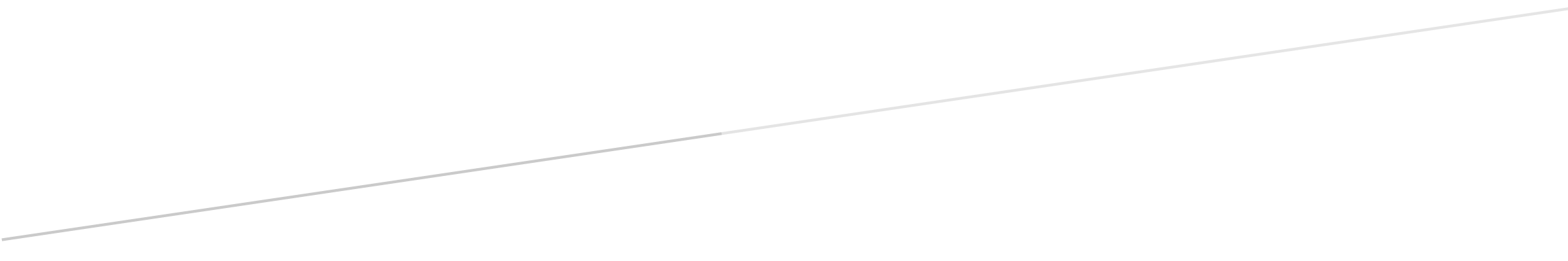 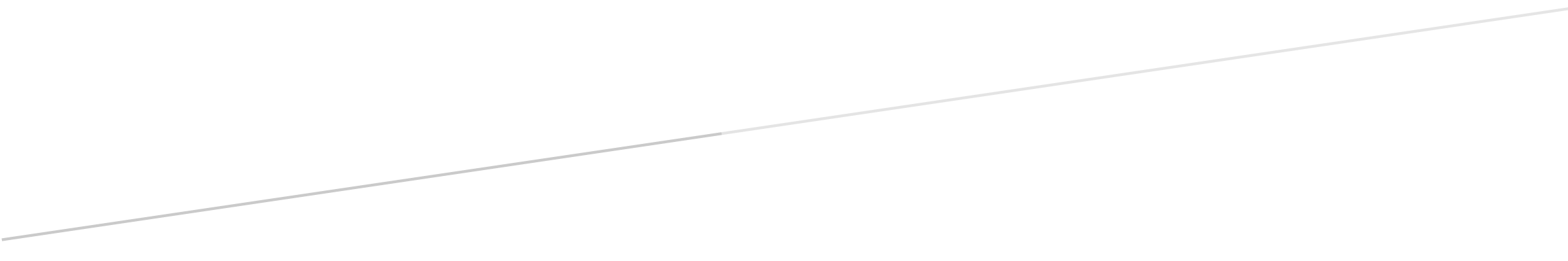 